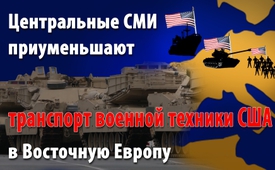 Центральные СМИ приуменьшают транспорт военной техники США в Восточную Европу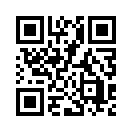 В выпуске „Методы манипуляции СМИ“ в программе от 29 января 2017 было сказано: одним из часто применяемых центральными СМИ методов является пропуск контекста. Это означает, что от публики скрываются важные взаимосвязи, которые необходимы для получения общей картины.В выпуске „Методы манипуляции СМИ“ в программе от 29 января 2017 было сказано: одним из часто применяемых центральными СМИ методов является пропуск контекста. Это означает, что от публики скрываются важные взаимосвязи, которые необходимы для получения общей картины.
Посмотрите в сегодняшней передаче дальнейший пример этому. Так, с первой недели января 2017 немецкие телеканалы NDR, ARD, RTL, ZDF, N24 и ещё некоторые сообщают, что через порт немецкого города Бремерхафен были привезены 4.000 американских солдат и 87 танков. Они переброшены в рамках операции „Atlantic Resolve“ в страны НАТО Восточной и Центральной Европы. „Atlantic Resolve“, это начатая в 2014 году США операция для поддержания и укрепления альянса НАТО в Европе с целью устрашения России.
451° – новый медиа-журнал RT- Германия – присутствовал при разгрузке американской военной техники в Бремерхафене и за всем внимательно наблюдал. Американские военные были кооперативными и открытыми относительно прессы. 451° при этом наткнулся на важную информацию, которая была сознательно пропущена местными центральными СМИ, что выставляло случившееся в совсем другом свете. 
Согласно официальному документу американских военных по переброске войск в Европу, речь идёт не только о 87 танках, но и о 668 бронированных и вооруженных транспортных средствах, которые были переправлены из США в Германию, чтобы провести учения в Польше и республиках Прибалтики прямо на границе с Россией. К этому прибавляются ещё 2003 военные машины, а именно, 446 гусеничных транспортных средств, 907 колесных транспортных средств и 650 прицепов, то есть всего 2671 транспортное средство. Тем самым это является продолжением самого большого транспорта военной техники в Европу с конца холодной войны. Посмотрите на эту тему и нашу передачу „Поджигатели войны в действии“ от 09.07.2015. Почему транспорт американской военной техники через Германию в таком масштабе преуменьшается немецкими СМИ и, следовательно, создаётся искаженная картина событий?
Посмотрите теперь передачу медиа-журнала 451° от 13 го января 2017 года, выпущенную RТ-Германия.от dd.Источники:https://de.wikipedia.org/wiki/Operation_Atlantic_Resolve
www.die-tagespost.de/politik/Abschreckung-Russlands-zum-Ziel;art315,175316
www.youtube.com/watch?v=CsJqlusTskM
https://deutsch.rt.com/europa/45834-fruher-konnten-wir-us-militar/Может быть вас тоже интересует:#ARD-ru - www.kla.tv/ARD-ruKla.TV – Другие новости ... свободные – независимые – без цензуры ...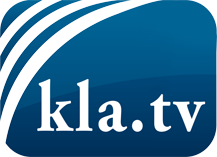 О чем СМИ не должны молчать ...Мало слышанное от народа, для народа...регулярные новости на www.kla.tv/ruОставайтесь с нами!Бесплатную рассылку новостей по электронной почте
Вы можете получить по ссылке www.kla.tv/abo-ruИнструкция по безопасности:Несогласные голоса, к сожалению, все снова подвергаются цензуре и подавлению. До тех пор, пока мы не будем сообщать в соответствии с интересами и идеологией системной прессы, мы всегда должны ожидать, что будут искать предлоги, чтобы заблокировать или навредить Kla.TV.Поэтому объединитесь сегодня в сеть независимо от интернета!
Нажмите здесь: www.kla.tv/vernetzung&lang=ruЛицензия:    Creative Commons License с указанием названия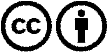 Распространение и переработка желательно с указанием названия! При этом материал не может быть представлен вне контекста. Учреждения, финансируемые за счет государственных средств, не могут пользоваться ими без консультации. Нарушения могут преследоваться по закону.